Памятка населению по безопасному обращению с газом в быту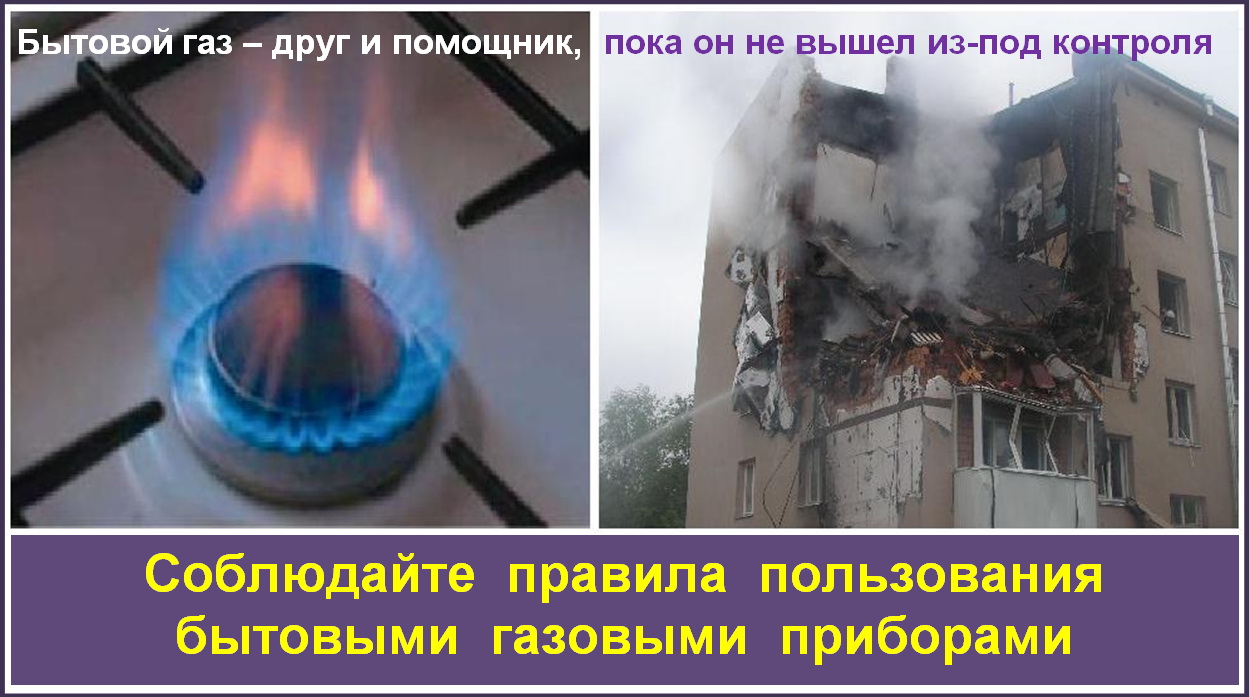 При использовании в быту природного газа НЕОБХОДИМО:1. Заключить договор о техническом обслуживании внутридомового газового оборудования (ВДГО) и аварийно-диспетчерском обеспечении со специализированной организацией (ГРО) или организацией, допущенной в установленном порядке к осуществлению деятельности по техническому обслуживанию ВДГО и имеющую аварийно-диспетчерскую службу.2.  Пройти инструктаж по безопасному пользованию газом в ГРО, знать Правила пользования газом в быту и соблюдать инструкции по эксплуатации газовых приборов.3.  Не оставлять без присмотра работающие газовые приборы, следить за состоянием дымоходов и вентиляции, проверять тягу до включения и во время работы газовых приборов с отводом продуктов сгорания в дымоход.4. По окончании пользования газом закрыть краны на газовых приборах и перед ними.5.  При неисправности газового оборудования вызвать работников специализированной организации.6.При внезапном прекращении подачи газа закрыть немедленно краны горелок газовых приборов и сообщить в газовую службу по телефону 04.7. При появлении в квартире запаха газа немедленно прекратить пользование газовыми приборами, перекрыть краны к приборам и на приборах, организовать проветривание помещения, для чего открыть окна, форточки, двери, вызвать аварийную службу по телефону 04 (вне загазованного помещения). Не зажигать огня, не курить, не включать и не выключать электроосвещение и электроприборы, не пользоваться электрическими звонками.8.  Перед входом в подвалы и погреба до включения света и зажигания огня убедиться в отсутствии запаха газа.9.   Вызвать представителя газового хозяйства для отключения газовых приборов при выезде жильца из квартиры.При обнаружении запаха газа в подвале, подъезде, во дворе, на улице НЕОБХОДИМО:1.  Сообщить окружающим о мерах предосторожности.2.   Сообщить в газовую службу по телефону 04.3. Принять меры к удалению людей из загазованной среды, предотвращению включения — выключения электроосвещения, появлению открытого огня и искры.4.     До прибытия аварийной бригады организовать проветривание помещения.5.     Для осмотра и ремонта газопроводов и газового оборудования допускать в квартиру работников специализированной организации по предъявлению ими служебных удостоверений в любое время суток.6. Абоненты должны своевременно заключать договоры на техническое обслуживание газового оборудования и проверку дымоходов, вентиляционных каналов.7. Периодичность и объёмы планового технического обслуживания внутридомового газового оборудования определены «Порядком содержания и ремонта внутридомового газового оборудования в РФ», утверждённым Приказом Министра регионального развития РФ № 239 от 26.06.2009, а также отраслевым стандартом ОСТ 153-39.3-051-2003.ЗАПРЕЩАЕТСЯ:1.       Производить самовольную газификацию дома (квартиры), перестановку, замену и ремонт газовых приборов, баллонов и запорной арматуры.2.  Осуществлять перепланировку помещения, где установлены газовые приборы, без согласования с соответствующими организациями.3.     Вносить изменения в конструкцию газовых приборов. Изменять устройство дымовых и вентиляционных систем, заклеивать вентиляционные каналы, замуровывать или заклеивать «карманы» и люки, предназначенные для чистки дымоходов.4.   Отключать автоматику безопасности и регулирования, пользоваться газом при неисправных газовых приборах, автоматике, арматуре и газовых баллонах, особенно при обнаружении утечки газа.5.           Пользоваться газом после истечения срока действия акта о проверке и чистке дымовых и вентиляционных каналов.6.   Пользоваться газовыми приборами при закрытых форточках (фрамугах), жалюзийных решетках, решетках вентиляционных каналов, при отсутствии тяги в дымоходах и вентиляционных каналах.7.    Оставлять работающие газовые приборы без присмотра, кроме рассчитанных на непрерывную работу и имеющих для этого соответствующую автоматику.8.    Допускать к пользованию газовыми приборами детей дошкольного возраста, лиц, не контролирующих свои действия и не знающих правил пользования этими приборами.9.        Использовать газ и газовые приборы не по назначению. Пользоваться газовыми плитами для отопления помещений.10.       Пользоваться помещениями, где установлены газовые приборы, для сна и отдыха.11.     Применять открытый огонь для обнаружения утечек газа (для этого используется мыльная эмульсия или специальные приборы).12.        Допускать порчу газового оборудования и хищение газа.